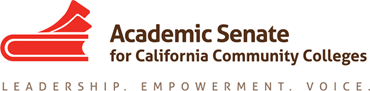 The Hayward Award for “Excellence in Education” – Rubric (2015-16)                                                                                                      Nominee number __________01234a. Commitment to serving and empowering students from diverse backgrounds and experiencesNot presentAwareness of the value for student centered operations is shown but lacks evidence of activities demonstrating commitment to serving students.Evidence detailing activities demonstrating minimal commitment to serving students included in the application.  Evidence detailing some activities demonstrating a strong commitment to serving students in candidate form.  Some evidence in supporting letter as well. Significant evidence detailing activities demonstrating a strong commitment to serving students in both candidate form and supporting letter.  Activities demonstrate willingness to go beyond standard expectations in job description.b. Participation in campus, professional, and/or student activitiesNot presentEvidence shows limited participation in one or more campus activities.Evidence shows engaged participation and leadership in at least one campus activity or project.  Evidence shows engaged senior leadership (president, chair, etc.) in at least one campus activity or project.  Evidence shows long term engaged senior leadership (president, chair, etc.) in multiple campus activities and projects. c. Commitment to education and currency in  the disciplineNot presentEvidence of interest and limited engagement in discipline related activities.Evidence of engagement in at least one regional, state, or national discipline group, industry, or professional organization.  Evidence of criteria from #2 as well as engagement with department faculty to similarly engage them in their discipline communities.Evidence of engagement in multiple organizations and sustained engagement with department faculty and students to similarly engage them in their discipline communities. d. Commitment to the mission of California community colleges .Not presentDescription details an understanding of one or two aspects of the community college mission. Description details a broad understanding of CCC mission and how candidate’s role affects all aspects of the mission including evidence of commitment to open access.  Evidence of criteria from #2 with a description of some candidate activities that directly support open access and student success.  Strong evidence for multiple activities directly supporting several aspects of the CCC mission.  Evidence of activities being institutionalized that lead to sustained support for open access and helping students succeed across the curriculum.e. Community, state and/or national activities that represent the professionNot presentEvidence of interest and limited representation in regional, state or national activities that extend their participation and influence beyond their discipline or institution.Evidence of sustained representation in at least one regional, state or national discipline group, industry, or professional organization.  Descriptions detail a broader scope of activities such as serving on committees outside of their core interests.Evidence of sustained representation in at least one of the previously mentioned organizations in a leadership role to further that organization’s purposes while also broadening their abilities as a leader and their capacity to represent in areas that are not traditional to their expertise.Evidence of sustained representation in several of the previously mentioned organizations as an experienced leader and evidence of engagement with other like-minded participants to improve upon their participation and experiences as well as to further the organization’s purposes.